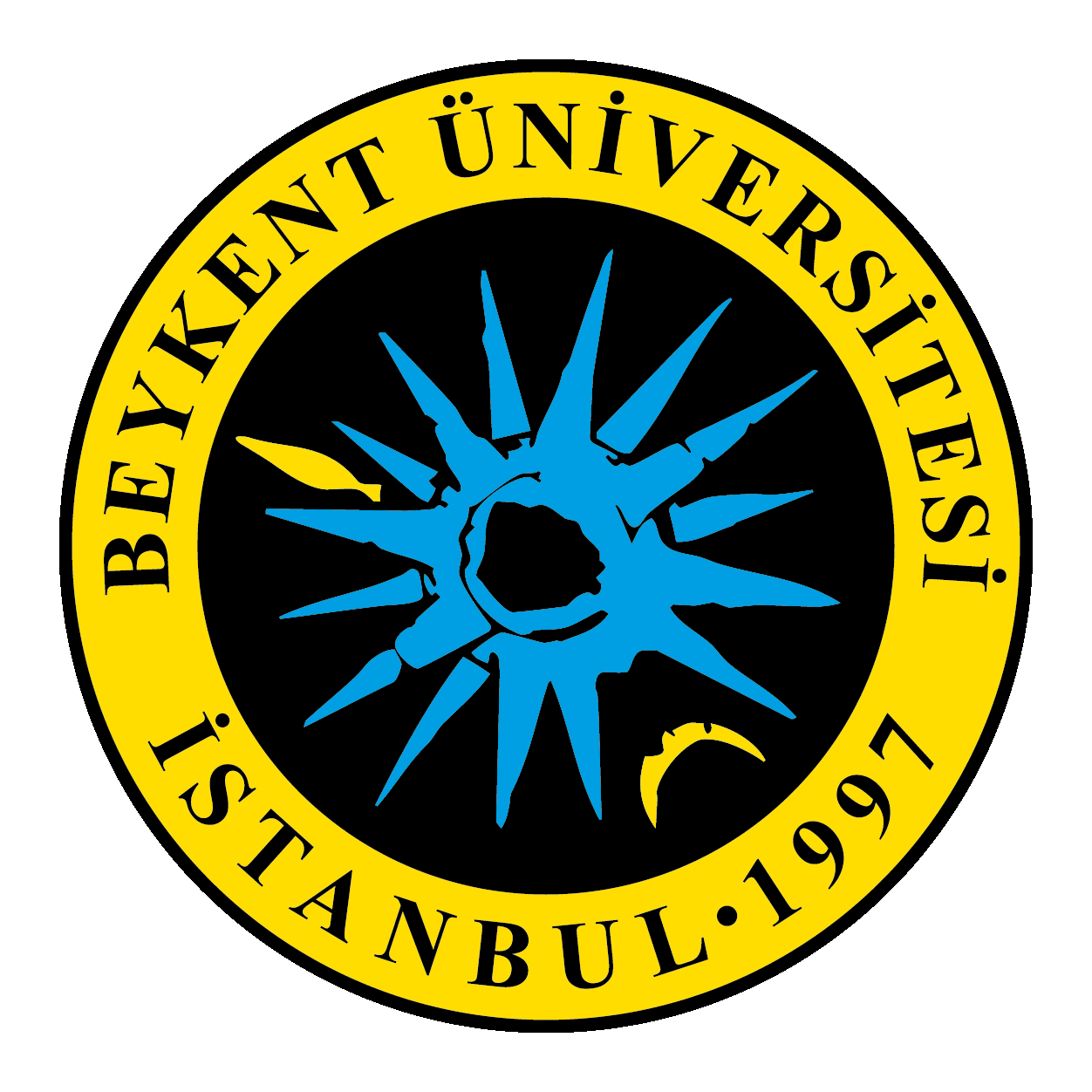 BİRİM FİYAT TEKLİF CETVELİİhale kayıt numarası: 2019/0017*Tabloya gerektiği kadar satır eklenecektir. *Bu standart form ihale dokümanına eklenmeden önce ihale kayıt numarası idare tarafından doldurulacaktır.*Kısmi teklif verilemez.Adı ve SOYADI/Ticaret UnvanıKaşe ve İmza81 Bu sütun idarece hazırlanacaktır. 2  Bu sütun isteklilerce doldurulacaktır. 3Teklif vermeye yetkili kişi tarafından her sayfası ad ve soyadı/ticaret unvanı yazılarak imzalanacaktır. Teklifin ortak girişim  (iş ortaklığı veya konsorsiyum) olarak verilmesi halinde, teklif mektubu bütün ortaklar veya yetki verdikleri kişiler tarafından imzalanacaktır.A1A1A1A1B2B2Sıra Noİş Kaleminin Adı ve Kısa Açıklaması 6BirimiMiktarıTeklif Edilen4 Birim FiyatTutarı1Kalça enjeksiyon maketiAdet22Kalça enjeksiyon maketi uyarı sistemliAdet13IV enjeksiyon pediAdet24ID enjeksiyon kol maketiAdet25Çok amaçlı enjeksiyon pediAdet26Bacak sütür maketiAdet17Kol sütür maketiAdet18Epizyotomi sütür maketi 3'lüAdet19Sütur setiAdet210Kadın kateterizasyon maketiAdet211Erkek kateterizasyon maketiAdet212Lağman uygulama maketiAdet113Bebek kateterizasyon maketiAdet114Kol enjeksiyon maketi (çocuk)Adet115Çocuk kalp sesleri maketiAdet116Kalp akciğer sesleri simülatörüAdet117NG tüp beslenme modeliAdet118NG tüp takma modeliAdet119Çocuk CPR maketiAdet120Bebek CPR maketiAdet121Yarım boy yetişkin CPR maketiAdet122Tam boy yetişkin CPR maketiAdet123Yarım boy çocuk entübasyon maketiAdet124Yarım boy bebek entübasyon maketiAdet125Yarım boy yetişkin entübasyon maketiAdet126Omurga tahtasıAdet127Manuel tansiyon aletiAdet528LaringoskopAdet229SteteskopAdet530Çift Başlı SteteskopAdet231Cam Sürgülü DolapAdet132El Kol Kasları MaketiAdet433El İskeleti Kasları ve LigamentleriyleAdet434Kol Kası MaketiAdet435Dirsek Eklem ModeliAdet436Omuz Eklem Modeli Adet437Bacak Kasları ModeliAdet438Ayak Kasları ve LigamentleriAdet439Diz Eklem ModeliAdet440Böbrek MaketiAdet441Böbrek Kesiti Adet442Karaciğer ModeliAdet443Kalp ModeliAdet444Kalp Maketi-Naturel Ölçüde-2 ParçalıAdet445Mide MaketiAdet446Kadın Pelvis Maketi Adet247Gebe PelvisAdet248Pelvis Maketi KADIN-ERKEKAdet249Fetüs ModeliAdet250Fetüs Başı ve Pelvis Adet151PlasentaAdet352Erkek Pelvis ve Organları Modeli Adet353Üriner Organlar ModeliAdet354Plasenta 6. EvreAdet155Boyun OmurlarıAdet356Lumbar Omurga (Bel Omurları)Adet357Omurga ModeliAdet358Kalça Eklem ModeliAdet359Kas Lifleri ModeliAdet160İnternal Organlar ModeliAdet161Damar Yapısı ModeliAdet162Ventrikül ModeliAdet363Larinks ModeliAdet364Renkli Kafatası Modeli Adet265Kafatası Modeli Adet266Deri KesitiAdet267Korti OrganıAdet168Kulak Modeli Adet269Beyin Modeli (4 Parça)Adet370Arterli Beyin Modeli (9 Parça)Adet371Yarım Baş ve Boyun Kas ModeliAdet272Baş ve Boyun Kasları Modeli (5 Parça)Adet273Yüz Kasları ve Ağız Burun Boşlukları ModeliAdet174Göz Modeli (6 Parça)Adet375Üst Dorso İnsan VücuduAdet276Sindirim Aparatı (3 Parçalı)Adet377Sinir Sistemi (1/2 yarım pano model)Adet378Dolaşım Sistemi (1/2 yarım pano model)Adet379Kaslı İnsan FigürüAdet280İskelet (Sam)Adet281Krikotirotomi SimülatörüAdet182Pnömotoraks SimülatörAdet183Yetişkin İntraosseöz SimülatörAdet1TOPLAM TUTAR  (K.D.V Hariç)TOPLAM TUTAR  (K.D.V Hariç)TOPLAM TUTAR  (K.D.V Hariç)TOPLAM TUTAR  (K.D.V Hariç)TOPLAM TUTAR  (K.D.V Hariç)